БЛАНК-ЗАЯВА ПРОЕКТУ, РЕАЛІЗАЦІЯ ЯКОГО ВІДБУВАТИМЕТЬСЯ ЗА РАХУНОК КОШТІВ МІСЬКОЇ ЦІЛЬОВОЇ ПРОГРАМИ  «ГРОМАДСЬКИЙ БЮДЖЕТ МІСТА ЧОРТКОВА  НА 2017-2021 РОКИ» У 201__РОЦІВСІ ПУНКТИ Є ОБОВ’ЯЗКОВИМИ ДЛЯ ЗАПОВНЕННЯ!1. Назва проекту (не більше 15 слів): ……………………………………………………………………………………..………………………………………………………………………………………………………………...…………………………………………………………………………………………………...………………………………………………………………………………………..…………2. Пріоритетні напрямки проекту (необхідне підкреслити і поставити знак «×»):● облаштування тротуарів -  □      ● естетичне облаштування міста -  □● будівництво спортивних та дитячих майданчиків - □● облаштування зон відпочинку (у т.ч. зі створенням точок вільного доступу до мережі Інтернет)  та упорядкування прибережних смуг водойм  -  □● вуличне освітлення -  □    ● розвиток вело - та бігової інфраструктури - □ ● заходи з енергозбереження (використання відновлювальних джерел енергії) - □ ● інше -  □3. Місце реалізації завдання (адреса, назва житлового масиву, установи/закладу, кадастровий номер земельної ділянки якщо відомо, тощо.): ……………………………………………………………………………………..…………………………………………………………………………………………………..………………………………………………………………………………………………..………………4. Проблема,  на вирішення  якої він спрямований …………………………………………………………………………………………………...…………………………………………………………………………………………………...…………………………………………………………………………………………………...5. Основна мета проекту …………………………………………………………………………………………………...…………………………………………………………………………………………………...…………………………………………………………………………………………………...…………………………………………………………………………………………………...6. Короткий опис проекту (Опис проекту не повинен містити вказівки на суб’єкт, який може бути потенційним виконавцем проекту. Також обов’язково зазначити  відповідність стратегічним пріоритетам і цілям розвитку міста. Якщо проект носить капітальний характер, зазначається можливість користування результатами  проекту особами з особливими потребами, не більше 50 слів ) …………………………………………………………………………………………………...…………………………………………………………………………………………………...…………………………………………………………………………………………………...…………………………………………………………………………………………………...…………………………………………………………………………………………………...…………………………………………………………………………………………………...7. Запропоновані завдання з  поясненнями, чому саме це завдання повинно бути реалізоване і яким чином його реалізація вплине на подальше життя мешканців.…………………………………………………………………………………………………...…………………………………………………………………………………………………...…………………………………………………………………………………………………...…………………………………………………………………………………………………...8. Цільова аудиторія   (основні групи мешканців, які зможуть користуватися результатами проекту,)  ……………………………………………………………………………………......................…………………………………………………………………………………………………..…………………………………………………………………………………………………..…………………………………………………………………………………………………..…………………………………………………………………………………………………...…………………………………………………………………………………………………...…………………………………………………………………………………………………...…………………………………………………………………………………………………...9.  Очікувані результати:…………………………………………………………………………………………………...…………………………………………………………………………………………………...…………………………………………………………………………………………………...…………………………………………………………………………………………………...…………………………………………………………………………………………………...…...…………………………………………………………………………………………………………………………………………………………………………………………………...…………………………………………………………………………………………………...…………………………………………………………………………………………………...…………………………………………………………………………………………………...10. Орієнтовна вартість (кошторис) проекту (всі складові проекту та їх орієнтовна вартість)  11. Список з підписами щонайменше 15 громадян України, віком від 18 років які зареєстровані та проживають на території міста Чорткова, мають право голосу на місцевих виборах та підтримують цей проект (окрім його авторів), що додається. 12. Контактні дані автора/авторів проекту, які будуть загальнодоступні, у тому числі для авторів інших проектів, мешканців, представників ЗМІ, з метою обміну думками, інформацією, можливих узгоджень тощо (необхідне підкреслити):висловлюю свою згоду на використання моєї електронної адреси  ……………………………………………...………...…        для зазначених вище цілей Підпис особи, що дає згоду на використання своєї електронної адреси ….…………..б) не висловлюю згоди на використання моєї електронної адреси для зазначених вище цілей.Примітка: Контактні дані авторів проектів (тільки для міської ради), зазначаються  на зворотній сторінці бланку-заявки, яка є недоступною для громадськості. 13. Інші додатки (якщо необхідно):a)  фотографія/ї, які стосуються цього проекту,б)  мапа з зазначеним місцем реалізації проекту,в)  інші матеріали, суттєві для поданого проекту (креслення, схеми тощо)  ……………………………………………………………………………………………….……………………………………………………………………………………………….……………………………………………………………………………………………….……………………………………………………………………………………………….……………………………………………………………………………………………….СТОРІНКУ НЕОБХІДНО РОЗДРУКУВАТИ НА ОКРЕМОМУ АРКУШІ 14. Автор (автори) проекту та його (їх) контактні дані (дані необхідно вписати чітко і зрозуміло). Доступ до цієї інформації матимуть лише представники  міської ради:*Якщо адресою реєстрації є не м. Чортків, то до бланку заяви проекту необхідно прикласти документ, що підтверджує місце перебування, роботи, навчання, служби чи інше в м. Чорткові.** Будь-ласка, вкажіть особу, уповноважену надавати інформацію представникам   міської ради.*** Підписуючи документ, я, разом з цим заявляю, що є мешканцем міста Чорткова та погоджуюсь, що заповнений бланк (за виключенням пунктів 13, 14) буде опубліковано на сайті  міської ради в розділі “Громадський  бюджет”;.15.  Інша інформація. Про “Громадський бюджет” м. Чортків дізнався із (відмітити «×»):                      друковані засоби масової інформації                                  телебачення, радіо  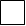 Інтернет                                                                                  друзі, знайомі          Мій вік:                                                                                 Рід занять:0-18   ; 19-30 ; 31-40          ;                               студент ; працюю    ;41-50 ; 51-60 ; 60 і більше                         безробітний ; пенсіонер Номер проекту(вписує працівник відділу   муніципального розвитку, міжнародного співробітництва та енергоефективності міської ради згідно  з реєстром)Дата надходження проекту(вписує працівник відділу   муніципального розвитку, міжнародного співробітництва та енергоефективності міської ради  згідно з реєстром)ПІБ особи, що реєструє проект:_______________________(підпис)Складові завданняОрієнтовна вартість, грн.1.2.3.4.5.6.7.РАЗОМ:Прізвище,  ім’я, по - батькові **Контактні даніКонтактні даніКонтактні даніКонтактні даніКонтактні даніКонтактні даніКонтактні даніКонтактні даніКонтактні даніКонтактні дані Дата та підпис***1.Адреса реєстрації*_______________Поштова адреса: (індекс): Місто/село_________________________вул.______________, буд. ____ кв.__Адреса реєстрації*_______________Поштова адреса: (індекс): Місто/село_________________________вул.______________, буд. ____ кв.__Адреса реєстрації*_______________Поштова адреса: (індекс): Місто/село_________________________вул.______________, буд. ____ кв.__Адреса реєстрації*_______________Поштова адреса: (індекс): Місто/село_________________________вул.______________, буд. ____ кв.__Адреса реєстрації*_______________Поштова адреса: (індекс): Місто/село_________________________вул.______________, буд. ____ кв.__Адреса реєстрації*_______________Поштова адреса: (індекс): Місто/село_________________________вул.______________, буд. ____ кв.__Адреса реєстрації*_______________Поштова адреса: (індекс): Місто/село_________________________вул.______________, буд. ____ кв.__Адреса реєстрації*_______________Поштова адреса: (індекс): Місто/село_________________________вул.______________, буд. ____ кв.__Адреса реєстрації*_______________Поштова адреса: (індекс): Місто/село_________________________вул.______________, буд. ____ кв.__Адреса реєстрації*_______________Поштова адреса: (індекс): Місто/село_________________________вул.______________, буд. ____ кв.__     ____________               (дата)1.e-mail:e-mail:e-mail:e-mail:e-mail:e-mail:e-mail:e-mail:e-mail:e-mail:     ____________               (дата)1.№ тел.:     ____________               (дата)1.Серія та № паспорту       ____________(підпис)2.Адреса реєстрації*_______________Поштова адреса: (індекс), Місто/село_________________________вул._______________, буд. ____ кв.__Адреса реєстрації*_______________Поштова адреса: (індекс), Місто/село_________________________вул._______________, буд. ____ кв.__Адреса реєстрації*_______________Поштова адреса: (індекс), Місто/село_________________________вул._______________, буд. ____ кв.__Адреса реєстрації*_______________Поштова адреса: (індекс), Місто/село_________________________вул._______________, буд. ____ кв.__Адреса реєстрації*_______________Поштова адреса: (індекс), Місто/село_________________________вул._______________, буд. ____ кв.__Адреса реєстрації*_______________Поштова адреса: (індекс), Місто/село_________________________вул._______________, буд. ____ кв.__Адреса реєстрації*_______________Поштова адреса: (індекс), Місто/село_________________________вул._______________, буд. ____ кв.__Адреса реєстрації*_______________Поштова адреса: (індекс), Місто/село_________________________вул._______________, буд. ____ кв.__Адреса реєстрації*_______________Поштова адреса: (індекс), Місто/село_________________________вул._______________, буд. ____ кв.__Адреса реєстрації*_______________Поштова адреса: (індекс), Місто/село_________________________вул._______________, буд. ____ кв.______________(дата)2.e-mail:e-mail:e-mail:e-mail:e-mail:e-mail:e-mail:e-mail:e-mail:e-mail:____________(дата)2.№ тел.:____________(дата)2.Серія та № паспорту____________(підпис)…